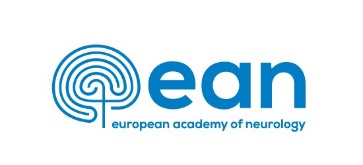 Student Teaser Fellowship 2022Workshop/Training programme informationName of Workshop/Training programme:Name of Applicant: _____________________________________has been given leave of absence to participate in the above-named programme undertaken in the framework of the EAN Teaser Fellowship programme.Home Department/ University:Personal Supervisor:Brief description & aim of Workshop:Website of programme/ workshop (if available):Date and duration:Location:Requested fund (€):   After the participant has finished the workshop, I (supervisor) will complete the provided electronic evaluation form.…………………………………………				………………….………………………………..	Date							Signature supervisor